What: 		Regular Meeting AgendaWhen: 	April 27, 2023Time: 		3:30 p.m.Where: 	Harney County Courthouse Basement Conference RoomJoin by Webmeet.google.com/heh-hphc-yocJoin by phone		Meeting Content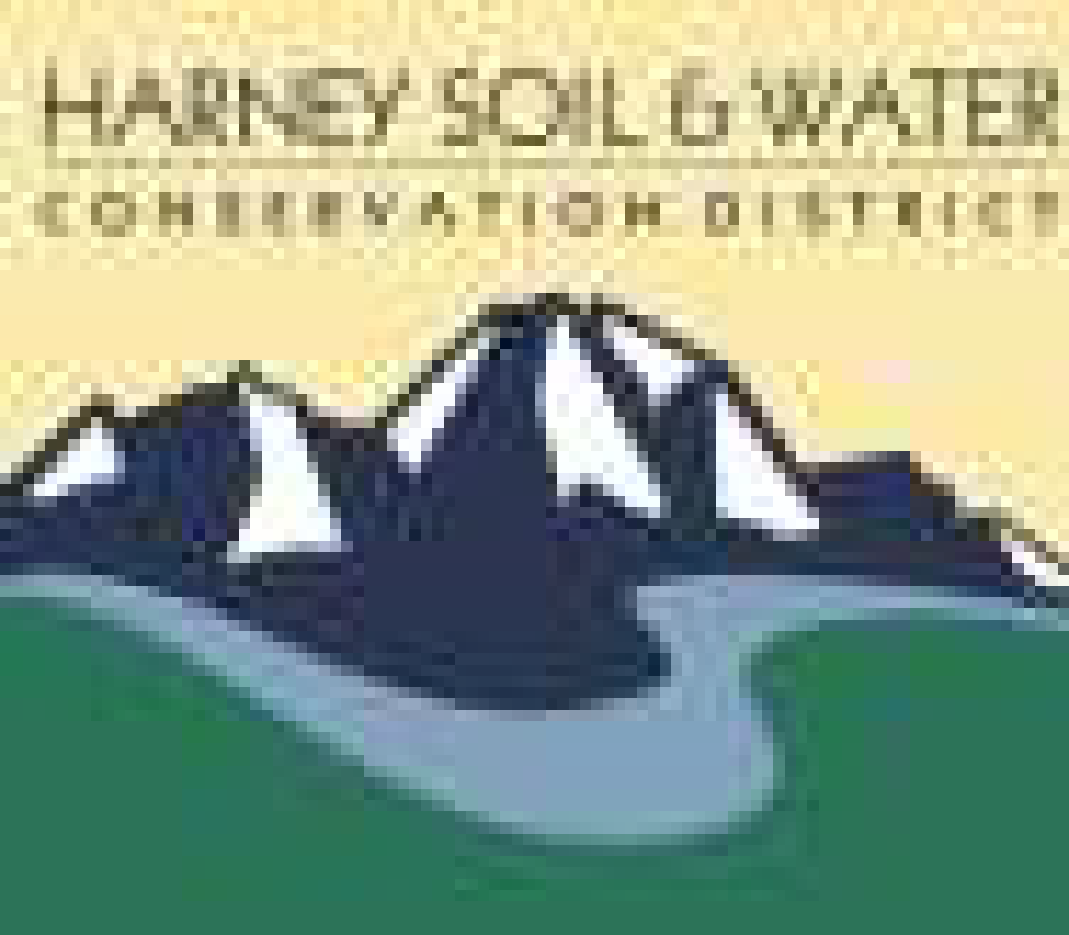 Harney Soil & Water Conservation DistrictPO Box 848530 Hwy 20 South, Hines, OR 97738Phone: 541.573.6446Email: admin@harneyswcd.net3:30 p.m.Call meeting to order3:35 p.m.Approve Agenda (action item)3:40 pmReview/Approve January, February and March Financials (action item)Note:  January pink tab, February orange tab, March yellow tab3:55 pmReview/Approve January Meeting Notes (action item)4:05 pmReview/Approve SDIS Insurance (action item)4:15 pmDistrict Budget/Open Grants Overview (update)4:35 pmEmployee Evaluations (action item)4:50 pmCOLA (Cost of Living Adjustment) (action item)5:00 pmDepartment of State Lands School Funds Management Planning (update)5:10 pmBLM Sage Grouse Amendment (update)5:20 pmMASA (action item)5:25 pmPublic Comment5:30 pmAdjourn 